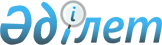 О внесении изменения и дополнения в решение районного маслихата от 28 декабря 2017 года № 185 "Об утверждении бюджета Кенестуского сельского округа на 2018 – 2020 годы"
					
			С истёкшим сроком
			
			
		
					Решение Темирского районного маслихата Актюбинской области от 14 июня 2018 года № 239. Зарегистрировано Управлением юстиции Темирского района Департамента юстиции Актюбинской области 28 июня 2018 года № 3-10-205. Прекращено действие в связи с истечением срока
      В соответствии с пунктом 2 статьи 9–1, пунктом 4 статьи 109-1 Кодекса Республики Казахстан от 4 декабря 2008 года "Бюджетный кодекс Республики Казахстан", пунктом 2–7 статьи 6 Закона Республики Казахстан от 23 января 2001 года "О местном государственном управлении и самоуправлении в Республике Казахстан" Темирский районный маслихат РЕШИЛ:
      1. Внести в решение Темирского районного маслихата от 28 декабря 2017 года № 185 "Об утверждении бюджета Кенестуского сельского округа на 2018 – 2020 годы" (зарегистрированное в реестре государственной регистрации нормативных правовых актов № 5855, опубликованное 29 января 2018 года в газете "Темір") следующие изменение и дополнение:
      в пункте 4:
      цифры "52 655" заменить цифрами "50 655";
      дополнить пунктом 4–1 следующего содержания:
      "4–1. Учесть в бюджете Кенестуского сельского округа на 2018 год поступление текущего целевого трансферта из районного бюджета в сумме 2 000 тысяч тенге.
      Распределение суммы текущего целевого трансферта определяется на основании решения акима Кенестуского сельского округа.".
      2. Приложение 1 к указанному решению изложить в новой редакции согласно приложению к настоящему решению.
      3. Государственному учреждению "Аппарат Темирского районного маслихата" в установленном законодательством порядке обеспечить:
      1) государственную регистрацию настоящего решения в Управлении юстиции Темирского района;
      2) направление настоящего решения на официальное опубликование в Эталонном контрольном банке нормативных правовых актов Республики Казахстан;
      3) размещение настоящего решения на интернет – ресурсе Темирского районного маслихата.
      4. Настоящее решение вводится в действие с 1 января 2018 года. Бюджет Кенестуского сельского округа на 2018 год
					© 2012. РГП на ПХВ «Институт законодательства и правовой информации Республики Казахстан» Министерства юстиции Республики Казахстан
				
      Председатель сессии Темирского районного маслихата 

Г. МУСТАФИНА

      Секретарь Темирского районного маслихата 

Б. ИЗБАСОВ
Приложение
к решению районного маслихата
от 14 июня 2018 года № 239
Приложение 1
к решению районного маслихата
от 28 декабря 2017 года № 185
Категория
Категория
Категория
Категория
Сумма (тысяч тенге)
Класс
Класс
Класс
Сумма (тысяч тенге)
Подкласс
Подкласс
Сумма (тысяч тенге)
Наименование
Сумма (тысяч тенге)
I. Доходы
55306
1
Налоговые поступления
2619
1
01
Подоходный налог
700
1
01
2
Индивидуальный подоходный налог
700
04
Налоги на собственность
1919
1
04
1
Hалоги на имущество
90
1
04
3
Земельный налог
89
1
04
4
Hалог на транспортные средства
1740
2
Неналоговые поступления
32
2
06
Прочие неналоговые поступления
32
1
Прочие неналоговые поступления
32
4
Поступления трансфертов 
52655
4
02
Трансферты из вышестоящих органов государственного управления
52655
4
02
3
Трансферты из районного (города областного значения) бюджета
52655
Функциональная группа
Функциональная группа
Функциональная группа
Функциональная группа
Функциональная группа
Сумма (тысяч тенге)
Функциональная подгруппа
Функциональная подгруппа
Функциональная подгруппа
Функциональная подгруппа
Сумма (тысяч тенге)
Администратор БП
Администратор БП
Администратор БП
Сумма (тысяч тенге)
Программа
Программа
Сумма (тысяч тенге)
Наименование
Сумма (тысяч тенге)
II. Затраты
55306
01
Государственные услуги общего характера
21982
1
Представительные, исполнительные и другие органы, выполняющие общие функции государственного управления
21982
124
Аппарат акима города районного значения, села, поселка, сельского округа
21982
001
Услуги по обеспечению деятельности акима города районного значения, села, поселка, сельского округа
20962
022
Капитальные расходы государственного органа
1020
04
Образование
22264
4
1
Дошкольное воспитание и обучение
22264
6
02
124
Аппарат акима города районного значения, села, поселка, сельского округа
22264
6
02
451
004
Дошкольное воспитание и обучение и организация медицинского обслуживания в организациях дошкольного воспитания и обучения
22264
07
Жилищно-коммунальное хозяйство
8280
3
Благоустройство населенных пунктов
8280
7
03
124
Аппарат акима города районного значения, села, поселка, сельского округа
8280
7
03
123
008
Освещение улиц в населенных пунктах
2160
009
Обеспечение санитарии населенных пунктов
1920
011
Благоустройство и озеленение населенных пунктов
4200
13
Прочие
2780
13
9
Прочие
2780
124
Аппарат акима города районного значения, села, поселка, сельского округа
2780
040
Реализация мероприятий для решения вопросов обустройства населенных пунктов в реализацию мер по содействию экономическому развитию регионов в рамках Программы развития регионов до 2020 года
2780
ІІІ. Чистое бюджетное кредитование
0
Бюджетные кредиты
0
5
Погашение бюджетных кредитов
Погашение бюджетных кредитов
0
01
Погашение бюджетных кредитов
Погашение бюджетных кредитов
0
1
Погашение бюджетных кредитов, выданных из государственного бюджета
Погашение бюджетных кредитов, выданных из государственного бюджета
0
IV. Сальдо по операциям с финансовыми активами
0
V. Дефицит бюджета
0
VІ. Финансирование дефицита бюджета
0